КИРОВСКИЙ РАЙОННЫЙ ИСПОЛНИТЕЛЬНЫЙ КОМИТЕТОТДЕЛ ИДЕОЛОГИЧЕСКОЙ РАБОТЫ, КУЛЬТУРЫИ ПО ДЕЛАМ МОЛОДЕЖИМатериал  для информационно-пропагандистских групп1. «Беларусь спортивная. Итоги II Европейских игр»;2. «ПРОТИВОДЕЙСТВИЕ КОРРУПЦИИ В ОСУДАРСТВЕННЫХ ОРГАНАХ И ОРГАНИЗАЦИЯХ»;3. «ПРОФИЛАКТИКА  ДОРОЖНО-ТРАНСПОРТНЫХ ПРОИСШЕСТВИЙ С УЧАСТИЕМ ВЕЛОСИПЕДИСТОВ»;4. «Профилактика потребления наркотиков и ответственность, наступающая за их незаконный оборот»;5. «Организация работы по улучшению жилищных условий граждан, в том числе многодетных семей, путем строительства (реконструкции) индивидуальных жилых домов».г. Кировск18 июля 2019 г.Беларусь спортивная. Итоги II Европейских игрГлава государства,  Президент Национального олимпийского комитета Республики Беларусь (далее – НОК) А.Г.Лукашенко подчеркнул: «Спорту в нашей стране уделяется огромное внимание. Это не только здоровье нации, но и огромный пласт нашей идеологической работы, а значит – один из приоритетов государственной политики». «Благодаря победам белорусских атлетов формируется имидж государства, воспитывается патриотизм», – особо отметил белорусский лидер.Благодаря вниманию Президента и Правительства, за последние 25 лет в Беларуси значительно укрепилась материально-техническая база спорта. Реконструированы центральные стадионы, олимпийские спортивные комплексы. Учреждены именные стипендии Президента Республики Беларусь. Дальнейшее развитие получили олимпийские виды спорта: хоккей, биатлон, футбол, легкая атлетика, бокс, гребля академическая, теннис, тяжелая атлетика и др. Созданы условия для развития массовой физической культуры, детского, юношеского спорта, роста мастерства белорусских спортсменов. Как следствие, в XXI веке Беларусь на международной арене уверенно заявила о себе как о спортивной державе. Благодаря ярким достижениям белорусских чемпионов и олимпийских призеров о нашей стране стали больше говорить в мире. Принимая у себя масштабные спортивные соревнования, мы значительно расширили круг друзей. К нам едут многочисленные гости-болельщики, узнают нашу страну, знакомятся с бытом белорусского народа, его многовековой историей, традициями. Именно в этом позитивная роль спортивной дипломатии.Общие сведенияВ нашей стране законодательство в сфере физической культуры и спорта основывается на Конституции Республики Беларусь и состоит из Закона Республики Беларусь от 4 января 2014 г. № 125-З «О физической культуре и спорте» (далее – Закон), иных актов законодательства, а также международных договоров Республики Беларусь. Справочно. Одним из примеров последовательной реализации социальной политики белорусского государства является пункт 2 статьи 66 Закона, согласно которому «не допускаются ликвидация или перепрофилирование физкультурно-спортивного сооружения, находящегося в государственной собственности, без создания равнозначного или с более развитой инфраструктурой физкультурно-спортивного сооружения в пределах данного населенного пункта».В стадии реализации находится Государственная программа развития физической культуры и спорта в Республике Беларусь на 2016 – 2020 годы.Число работников сферы физической культуры и спорта составляет около 29 тыс. человек (в 2010 году – около 26 тыс. человек). Число работников сферы физической культуры и спорта в Кировском районе составляет 61 человек.Во всех регионах функционируют и совершенствуются многочисленные спортивные объекты (в том числе: 134 стадиона, 52 манежа, 93 спортивные трассы (используются зимой для лыжных гонок, а некоторые летом – и для лыжероллеров), 38 ледовых арен и др.), которые можно эксплуатировать круглый год. В Кировском районе функционирует  78 спортивных объектов (1 стадион, 14 спортивных залов, 27 приспособленных сооружений, 1 спортивное ядро, 4 стрелковых тира, 21 спортивная площадка, 7 футбольных полей)Эта инфраструктура адресована прежде всего рядовым гражданам. Населению предоставлены широкие возможности укреплять свое здоровье после работы и в выходные дни. Справочно. За последние 20 лет ожидаемая продолжительность жизни в Беларуси увеличилась на 5,5 года и достигла к 2018 году своего максимума – 74,4 года.Посещая секции, наши дети уже не находятся без присмотра, а приумножают на тренировках свой физический и духовный потенциал. Одновременно на таких объектах можно не только совершенствовать спортивное мастерство, но и проводить разнообразные массовые мероприятия. Все больше объектов спорта строится в регионах. Так, в 2018 году выполнены мероприятия по строительству, реконструкции, модернизации, ремонту физкультурно-спортивных объектов в 52 агрогородках страны.Справочно. В Могилевской области функционирует 3610 физкультурно-спортивных сооружений (24 стадиона, 4 ледовых арены, 17 стандартных бассейнов и др.).Одним из направлений развития спортивной инфраструктуры является строительство бассейнов. При этом занятие плаванием не только способствует укреплению здоровья человека, но в целом формирует важный жизненный навык плавания, что положительно сказывается на безопасности поведения людей на воде.  Средства массовой информации проводят целенаправленную работу по пропаганде физической культуры, спорта и здорового образа жизни, информируют о возможностях спортивных объектов, предоставляемых ими услугах населению.Как следствие, в Беларуси сегодня быть здоровым, физически крепким модно. Престижно заниматься в спортивных секциях, посещать тренажерные залы, бассейны. В нашей стране физической культурой и спортом занимаются 1,9 млн. человек, или 20,2% от общей численности населения республики (в 2010 году – 16,6%).Справочно. В Могилевской области физической культурой и спортом занимается  более 250 тыс. человек (24% от общей численности населения). В кировском районе физической культурой и спортом занимается  4414 человек. (23% от общей численности населения района).В целях экономии и консолидации бюджетных средств в Беларуси определены 22 приоритетных вида спорта, на которых сконцентрировано первоочередное финансирование для их развития в 2019 году (критерий – достигнутые результаты на международных спортивных соревнованиях). Справочно.  В том числе: баскетбол, биатлон, бокс, борьба вольная, борьба греко-римская, велосипедный спорт, волейбол, гандбол, гимнастика художественная, гребля на байдарках и каноэ, дзюдо, легкая атлетика, плавание, прыжки на батуте, современное пятиборье, спорт среди инвалидов, стрельба пулевая, теннис, тяжелая атлетика, фристайл, футбол и хоккей с шайбой.Кировский район: Велосипедный спорт, волейбол, футбол, пляжный футбол, тяжелая атлетика, стрельба пулевая, многоборье «Здоровье», шашки, шахматы.В Беларуси действует 36 федераций, союзов, ассоциаций по видам спорта, включенных в программу летних Олимпийских игр; 8 – включенных в программу зимних Олимпийских игр; 27 – не вошедших в программу Олимпийских игр, но признанных НОК Республики Беларусь.Подготовку специалистов в области физической культуры, спорта и туризма осуществляет Белорусский государственный университет физической культуры. Подготовку спортивного резерва осуществляют 453 организации физической культуры и спорта и 11 средних школ – училищ олимпийского резерва. В этих организациях подготовку проходят более 171 тыс. юных спортсменов.Справочно. В Могилевской области подготовку спортивного резерва осуществляют 59 организаций физической культуры и спорта, в том числе 2 училища олимпийского резерва и 57 специализированных учебно-спортивных учреждения, в том числе 23 детско-юношеские спортивные школы, 30 специализированных детско-юношеских школ олимпийского резерва, 4 областных центра олимпийского резерва.В Кировском районе подготовку спортивного резерва осуществляет государственное специализированное учебно-спортивное учреждение «Кировская специализированная детско-юношеская школа олимпийского резерва».Для тренировок спортсменов и проведения соревнований по всей стране построено большое число спортивных сооружений, в том числе мирового уровня. При этом многие объекты являются многофункциональными комплексами: они представляют собой не только места для занятий разными видами спорта и активного отдыха, но и площадки для регулярного проведения концертов, шоу, конкурсов, выставок и других массовых мероприятий.По словам Президента Республики Беларусь А.Г.Лукашенко, местные власти должны заниматься развитием спорта в регионах не меньше, чем посевной кампанией». «Спорт – это «кровное дело» губернаторов, а также министров, являющихся председателями наблюдательных советов в федерациях. У вас ресурс. Пожалуйста, действуйте, помогайте, направляйте. Если к вам кто-то будет приезжать за какой-то якобы помощью – это не помощь, это ваша обязанность», – предупредил Глава государства.Справочно. В Могилевской области на осуществление деятельности учреждений физической культуры и спорта получено 40,86 млн. рублей или 99,55 %  годового планаОрганизация физкультурно-оздоровительной работы с населением. Развитие массового спорта в нашей странеПо словам Главы государства, «здоровый образ жизни стал визитной карточкой Беларуси». Выполняя развивающие, воспитательные, патриотические, коммуникативные функции массовый спорт объединяет наше общество.Справочно. В 2018 году на республиканском уровне проведено 151 спортивно-массовое мероприятие (в 2017 году – 104) с общим количеством участников 112,5 тыс. человек (в 2017 году – 58,5 тыс. человек), из них 20 международных спортивно-массовых мероприятий с участием команд Республики Беларусь и проводимых на территории нашей страны. Всего в прошлом году в республике проведено 26,7 тыс. спортивно-массовых мероприятий с участием около 2,4 млн. человек (22,2% от общей численности населения).В первом квартале 2019 г. проведено 36 республиканских спортивно-массовых мероприятий с участием 19,2 тыс. человек.В Могилевской области в 2018 году проведено 5972 физкультурно-оздоровительных и спортивно-массовых мероприятий, в которых приняло участие 286 тыс. человек.В первом квартале 2019 года - 1178 физкультурно-оздоровительных и спортивно-массовых мероприятий, в которых приняло участие 62 тыс. человек.В кировском районе в 2019 году проведено 78 физкультурно-оздоровительных и спортивно-массовых мероприятий, в которых приняло участие 5860 человек.В первом квартале 2019 года - 26 физкультурно-оздоровительных и спортивно-массовых мероприятий, в которых приняло участие 5023  человек.Во втором картале 2019 года - 20 физкультурно-оздоровительных и спортивно-массовых мероприятий, в которых приняло участие 4879  человек.В Беларуси знаковыми спортивно-массовыми мероприятиями являются физкультурно-спортивный праздник «Минская лыжня», фестиваль здорового образа жизни «Крещенские купания», Минский полумарафон, Всебелорусский физкультурно-спортивный праздник, посвященный Дню Независимости Республики Беларусь и др. Возрождена система республиканских отраслевых спартакиад. Проводятся ряд легкоатлетических стартов.Динамично набирает обороты велодвижение. Все больше граждан увлекается велопрогулками и активным досугом на велосипеде. В мае 2019 г. в г.Минске в пятый раз прошел велокарнавал Viva Ровар, собравший более 20 тыс. человек. Значительное внимание уделяется формированию в молодежной среде моды на здоровый образ жизни.   Одним из крупнейших событий в детско-юношеском спортивном календаре Беларуси является Республиканская спартакиада школьников.Ежегодно в нашей стране проводится более 100 турниров для детей и подростков.Справочно. В том числе республиканские соревнования по хоккею «Золотая шайба» на призы Президента Беларуси, республиканские соревнования по биатлону «Снежный снайпер», республиканские соревнования по футболу «Кожаный мяч», республиканские соревнования по гандболу «Стремительный мяч», республиканские соревнования по шахматам среди школьных команд «Белая ладья», фестиваль плавания «Золотая рыбка» на призы Александры Герасимени, республиканский фестиваль «Футбольные каникулы».В целях обеспечения координации деятельности по физическому воспитанию обучающихся, развития школьного и студенческого спорта, организации и проведения физкультурно-оздоровительных, спортивно-массовых и спортивных мероприятий для обучающихся создаются центры физического воспитания и спорта учащихся и студентов.Важную роль в формировании здорового образа жизни в молодежной среде выполняет общественное объединение «Белорусский республиканский союз молодежи».В рамках движения «Я люблю тебя, жизнь!» ОО «БРСМ» проводит мероприятия по развитию молодежного и детского спорта, реализует проекты и программы, направленные на профилактику негативных явлений в молодежной среде, борьбу с вредными привычками и угрозой зависимости от них. Справочно. Ежегодно по всей стране традиционно проводятся тематические спартакиады, турпоходы, турслеты, фестивали здорового образа жизни, акции «Ярмарка здоровья», «Книга против табака», «Забей на сигарету», молодежный марафон «Формула будущего: Молодежь+Здоровье», турниры по стрельбе из пневматической винтовки, по бильярдному спорту, соревнования по велоспорту, кикбоксингу, волейболу, баскетболу, мини-футболу, гиревому спорту, настольному теннису, лыжным гонкам, технике пешеходного туризма, пожарно-прикладному спорту.В 2018 году ОО «БРСМ» презентовало адресованный подрастающему поколению спортивный проект «Дворовые игры», направленный на популяризацию активных игр (городки, лапта, салки и др.).Широкий резонанс вызвал молодежный проект Минской городской организации ОО «БРСМ» «Вперед, столица!». В 2018 – 2019 годах в ходе его реализации на школьных и дворовых спортивных площадках состоялись десятки неформальных встреч белорусских спортсменов с молодежью столицы.С прошлого года набирает популярность республиканский молодежный семейный проект «ПапаЗал» (http://papazal.by), направленный на популяризацию здорового образа жизни, института семьи и отцовства. Его суть заключается в предоставлении папам и детям возможности тренироваться в спортзалах по вечерам или в выходной день на безвозмездной основе.В Беларуси среди молодежи набирают популярность виды спорта на открытом воздухе. Они являются наиболее демократичными и наименее затратными. Ими можно заниматься практически в любом дворе без оплаты аренды спортзала или ледовой площадки. В их числе:воркаут (англ. – Workout) – гимнастика на открытом воздухе, т.н. «дворовой фитнес»;Справочно.Двое участников воркаута уже прославили нашу страну, попав в Книгу рекордов Гиннесса. У программиста из г.Минска Максима Трухоновца два рекорда: по максимальному количеству подтягиваний и по количеству выходов силой на две руки. А мировой успех пожарного-спасателя Евгения Лося из г.Бобруйска – 67 отжиманий на брусьях с дополнительным весом в 18,2 кг.футбольный фристайл – искусство жонглирования футбольным мячом;панна – разновидность уличного футбола в формате один на один; основное правило – «проброшенный» мяч между ног соперника;баскетбол 3х3 – разновидность баскетбола; участвуют всего шесть игроков для игры используется половина игрового поля;скейтбординг – катание и исполнение различных трюков на роликовой доске;паркур (фр. – parcours) – искусство рационального перемещения и преодоления препятствий с использованием прыжковых элементов, как правило, в городских условиях;роллер-спорт – общее название нескольких видов спорта, в которых спортсмен (роллер) передвигается на роликовых коньках;брейкинг – американские танцы, в которых много акробатических движений и спортивных элементов.Во многих регионах местные власти оказывают поддержку энтузиастам в реализации их проектов.Спорт высоких достижений в Республике БеларусьИстория олимпийского движения в Беларуси началась в советское время. Советский белорусский спортсмен, борец вольного стиля Александр Медведь трижды становился олимпийским чемпионом и многократно завоевывал титул чемпиона мира, Европы и СССР. Наш земляк признан лучшим борцом вольного стиля ХХ столетия. Легендарная гимнастка Ольга Корбут получила признание в качестве лучшей спортсменки мира за 1972 год, когда завоевала сразу три золотые награды на XX летней Олимпиаде в г.Мюнхене (ФРГ).Заслуженное признание спортивного сообщества получили пятикратная золотая медалистка гимнастка Нелли Ким, многократные олимпийские чемпионы фехтовальщики Елена Белова и Виктор Сидяк.Советский и белорусский гимнаст Виталий Щербо известен как шестикратный олимпийский чемпион 1992 года и один из лучших гимнастов всех времен. Он единственный мужчина, которому удалось получить звание чемпиона в личном и командном первенствах, а также на четырех снарядах. Также В.Щербо является 12-кратным чемпионом мира, 10-кратным чемпионом Европы и двукратным обладателем Кубка мира по спортивной гимнастике.22 марта 1991 г. был основан Национальный олимпийский комитет Республики Беларусь. Став в 1993 году полноправным членом Международного олимпийского комитета, Республика Беларусь получила право делегировать на Олимпийские игры свою национальную команду. Самостоятельной командой белорусские спортсмены начали выступать на Олимпийских играх с 1994 года.Новый мощный импульс спортивная жизнь суверенной Беларуси получила с избранием в 1997 году Президентом НОК А.Г.Лукашенко. За большой вклад в развитие спорта и олимпийского движения на посту Президента НОК Беларуси А.Г.Лукашенко награжден специальными призами Международного олимпийского комитета.В 2005 году по инициативе спортивной общественности нашей страны создано республиканское государственно-общественное объединение «Президентский спортивный клуб». Стипендиатами клуба являются более 1 тыс. спортсменов и тренеров Республики Беларусь, представляющие 42 вида спорта.За годы независимости самостоятельной командой белорусские спортсмены выступили на 13 Играх (6 летних и 7 зимних). За это время нашими атлетами завоевано 96 наград (20 золотых, 32 серебряные, 44 бронзовые).Самыми успешными в истории белорусского спорта стали XXII зимние Олимпийские игры в 2014 году в г.Сочи (Россия). Наши спортсмены завоевали 5 золотых медалей. В общекомандном медальном зачете ХХII зимних Олимпийских игр Беларусь заняла 8-е место. В летопись спорта суверенной Беларуси вписаны имена дзюдоиста Игоря Макарова, бегуньи на 100 м Юлии Нестеренко, Екатерины Карстен (гребля академическая), теннисистов Максима Мирного и Виктории Азаренко, стрелка Сергея Мартынова, Героя Беларуси, биатлонистки Дарьи Домрачевой, фристайлиста Алексея Гришина и многих других. Для Беларуси самыми успешными стали  прошедшие в 2018 году в г.Пхенчхане (Южная Корея) XII зимние Паралимпийские игры: наши атлеты завоевали 12 медалей (4 золотые, 4 серебряные и 4 бронзовые). В итоговом медальном зачете сборная Беларуси заняла 8-е место.Гордость и уважение вызывают высокие результаты белорусских паралимпийцев (пловца Игоря Бокия, лыжниц Людмилы Волчек и Светланы Сахоненко и др.).Справочно. Впервые в истории могилевского спорта завоеваны золотые медали на зимних олимпийских и паралимпийских играх в 2018 году в г. Пхенчхане (Южная Корея) – Динарой Алимбековой и Юрием Голубом.По данным Минспорта, в нашей стране ежегодно проводится более 80 крупных международных соревнований, включая чемпионаты, первенства, этапы кубков мира и Европы (по фристайлу, художественной гимнастике, биатлону, велосипедному спорту), квалификационные матчи в игровых видах спорта и ставшие традиционными международные турниры.Справочно. Среди наиболее значимых – 78-й чемпионат мира по хоккею с шайбой (2014 год), 49-й Чемпионат мира по биатлону среди юниоров (2015 год), финальный этап Кубка мира по конькобежному спорту (2018 год), 111-й чемпионат Европы по фигурному катанию (2019 год), открытый чемпионат Европы по биатлону (2019 год) и др.С каждым годом растет популярность традиционных международных спортивных мероприятий, проводимых в Беларуси.Справочно.Рождественский международный турнир любителей хоккея, биатлонный фестиваль «Гонка легенд», Минский международный полумарафон, Международный турнир по греко-римской борьбе памяти олимпийского чемпиона Олега Караваева, Международный турнир по вольной борьбе на призы трехкратного олимпийского чемпиона Александра Медведя, Международный юношеский турнир по футболу на призы Ассоциации «Белорусская федерация футбола» и Минского городского исполнительного комитета «Кубок развития» (U-17) и др.Как подчеркнул Глава государства А.Г.Лукашенко, «для спорта, в первую очередь спорта высоких достижений, в Беларуси делается и будет делаться все необходимое». В свою очередь страна ждет от белорусских спортсменов новых ярких выступлений и побед, верит, что они всегда достойно будут представлять Беларусь на мировой арене, умножая ее славу.  Проведение в Беларуси II Европейских игрПраво на проведение II Европейских игр было передано белорусской стороне 21 октября 2016 г. Весомыми аргументами в пользу белорусской столицы стали развитая спортивная инфраструктура, внушительный опыт проведения международных соревнований высокого уровня, квалифицированные специалисты и поддержка Игр главой НОК – Президентом Республики Беларусь А.Г.Лукашенко.Справочно.I Европейские игры состоялись 12–28 июня 2015 г. в г.Баку (Азербайджан). На подготовку к Играм Беларуси было отведено менее трех лет (для сравнения: принимающая сторона готовится к Олимпийским играм, как правило, 6–8 лет).  Республика Беларусь с честью выполнила эту почетную миссию.Глава государства А.Г.Лукашенко четко обозначил приоритеты в организации этого международного спортивного форума: «Всё надо делать для людей. Никакой помпезности… Чтобы это было душевно». На проведение II Европейских игр белорусской стороне не пришлось тратить гигантские суммы, поскольку финансирование реконструкции и строительства ряда новых спортивных объектов было предусмотрено еще задолго до объявления г.Минска местом проведения Игр.Справочно. По информации Министерства финансов Республики Беларусь, всего на проведение II Европейских игр в 2017–2019 годах израсходовано около 270 млн. долларов США, при этом бюджетные средства составляют около 133 млн долларов. Для сравнения: бюджет
I Европейских игр в г.Баку составил 1,12 млрд. долларов США. Одна только церемония их открытия, хедлайнером которой стала известная американская певица Леди Гага, обошлась в 100 млн. долларов США. Отличительной особенностью подготовки объектов к Играм стало максимальное использование имеющейся инфраструктуры и их материально-технических ресурсов в целях снижения затрат средств бюджета. Единственным специально построенным спортивным объектом стал Национальный стадион по пляжному футболу. Полномасштабная реконструкция коснулась только стадиона «Динамо» и стрелкового тира им. маршала С.К.Тимошенко. Пример Беларуси наглядно демонстрирует, что масштабный международный праздник можно организовать не только для спортсменов и болельщиков, но и для всех людей. Справочно.Накануне Игр отремонтированы основные автомагистрали: все республиканские дороги, ведущие из Евросоюза и России, в том числе М1, М5 и М6;завершена реконструкция одного из крупнейших пунктов пропуска «Брузги» на белорусско-польской границе, что позволило увеличить пропускную способность пункта пропуска почти на 20%; к II Европейским играм для «Минсктранса» закуплен подвижной состав (128 единиц для обслуживания спортсменов и аккредитованных лиц, 200 автобусов и 60 электробусов для обслуживания болельщиков); оказана помощь областными транспортными предприятия в приобретении 77 автобусов (они были направлены в столицу на период соревнований);в Студенческой деревне сдали два новых общежития (в дальнейшем будут использоваться для размещения студентов из других регионов), а остальные прошли серьезную модернизацию, чтобы принять спортсменов;в г.Минске заменили асфальт на площади 209 тыс. м², отремонтированы 14 тыс. м² тротуаров;преобразился центр нашей столицы: в парках создано много мест для активного времяпрепровождения людей, появилось много красивых дизайнерских вывесок, обновлены фасады зданий и др.В интересах зарубежных участников и болельщиков был введен безвизовый порядок въезда в Республику Беларусь, выезда из Республики Беларусь через все пункты пропуска (наземные и воздушные).II Европейские игры предоставили Беларуси возможность показать свою уникальность, культуру и традиции. Открытию II Европейских игр предшествовала эстафета огня «Пламя мира». Справочно. Церемония зажжения огня состоялась 3 мая 2019 г. в г.Риме. В течение 50 дней огонь был поднят на высшую точку Европы – гору Монблан, пронесен по территории Италии, Словении, Австрии, Словакии, Чехии, Венгрии, Польши и 12 мая прибыл в Беларусь. Первым факелоносцем по белорусской территории стала олимпийская чемпионка Афин – 2004 Юлия Нестеренко. Факел мультиспортивного форума побывал во всех белорусских регионах. Общая длина маршрута составила 7,7 тыс. км. В эстафете огня в Беларуси приняли участие 450 факелоносцев, 100 волонтеров и 10 хранителей огня. ІІ Европейские игры прошли в Минске с 21 по 30 июня 2019 г. На Игры аккредитовались более 1 тыс. журналистов (в их числе более 600 из 160 государств). Сотни тысяч зрителей на трибунах арен и у экранов телевизоров в 196 странах следили за проходящими в Беларуси спортивными состязаниями. Торжественная церемония открытия состоялась на Национальном стадионе «Динамо» 21 июня. В празднике приняли участие более 22 тыс. болельщиков, 2,5 тыс. спортсменов, 1,3 тыс. артистов, сотни журналистов. В своем выступлении на церемонии торжественного открытия II Европейских игр Глава государства А.Г.Лукашенко подчеркнул: «Такие моменты объединяют народы. А значит, великая олимпийская миссия предоставлять арену для мирного честного соперничества атлетов и государств всегда будет актуальной и востребованной». «Давайте вместе во благо человечества перенесем все современные политические баталии на спортивные площадки. Давайте только так, через спорт, будем бороться за титул самой мощной державы», – призвал участников и гостей Игр белорусский лидер.Факел на стадион внесли белорусские олимпийские чемпионы Дарья Домрачева, Алексей Гришин, Максим Мирный, Юлия Нестеренко, Роман Петрушенко, Надежда Скардино и Дмитрий Довгаленок, которые и зажгли огонь II Европейских игр.Соревнования ІІ Европейских игр проведены в 15 видах спорта (в 23 дисциплинах), восемь из которых стали квалификационными к XXXII летним Олимпийским играм в г.Токио в 2020 году (велосипедный спорт, гребля на байдарках и каноэ, каратэ, легкая атлетика, стрельба из лука, пулевая и стендовая стрельба, настольный теннис, баскетбол 3х3). Соревнования по боксу и дзюдо прошли в ранге чемпионата Европы.В соревнованиях приняли участие 3666 спортсменов из 50 стран Европы. Всего разыграно 200 комплектов наград.За время проведения Игр не случилось ни одного допингового скандала.  Победителем в командном медальном зачете (как и на 
I Европейских играх) стала сборная России (109 медалей, в том числе 44 золотых, 23 серебряных, 42 бронзовых).Сборная Беларуси заняла 2-е место в неофициальном командном зачете, завоевав 69 медалей (24 – золотых, 16 – серебряных, 29 – бронзовых) (на I Европейских играх 2015 года белорусские спортсмены заняли 7-е место в командном зачете).Справочно. Могилевскую область представляли 37 спортсменов в 12 видах спорта, ими завоевано 11 медалей различного достоинства (2 золотые, 4 серебряные, 5 бронзовых).Кировский район представили 5 спортсменов в 2 видах спорта:пляжный футбол - Бокач Вадим, Петровский Юрий, Могалецкий Константин; велоспорт - Соловьева Оксана и Тишков Роман. Вес одной медали, изготовленной с нанесением упрочняющего наноалмазного покрытия, составляет примерно 540 г. Таким образом, белорусские атлеты суммарно вынесли с арен, где проходили спортивные баталии, 37,2 кг драгоценных «кругляшей».Рекордсменками команды Республики Беларусь по количеству завоеванных медалей стали байдарочницы Марина Литвинчук и Ольга Худенко, завоевавшие по 4 медали (по две золотые, одной серебряной и бронзовой). II Европейские игры стали праздником для людей не только в г.Минске, но и во всех регионах Беларуси. Они вышли далеко за пределы беговых дорожек и игровых площадок.В столице и каждом областном центре, а также в городах Молодечно и Бобруйск работали фан-зоны, куда можно было прийти всей семьей, чтобы посмотреть соревнования II Европейских игр и просто отдохнуть. Яркие культурные программы, увлекательные концертные номера, топовые исполнители, ярмарки, экраны для трансляций состязаний и церемоний открытия и закрытия Игр, интерактивные развлечения, конкурсы, мастер-классы, детские площадки, показательные выступления, разнообразная кухня – как писала пресса, «все это помогало почувствовать эмоции ярких побед».Справочно.  В Могилевской области работали 2 фан-зоны в г.Могилеве и в г. Бобруйске.В рамках работы фан-зоны г. Могилева (размещалась возле Дворца культуры Могилевской области) проходил совместный просмотр спортивных состязаний на большом экране, встречи с известными спортсменами, презентации различных видов спорта, выступления белорусских рок-групп, исполнителей и диджеев, игровые программы с призами.В рамках работы фан-зоны в г. Бобруйске (размещалась на стадионе им.А.Прокопенко)  проходил совместный просмотр спортивных состязаний на большом экране.Для гостей фан-зоны была организована работа пунктов общественного питания, продажи сувенирной продукции, детских аттракционов, прошли мастер-классы по видам спорта. Праздничное настроение посетителям обеспечивали выступления творческих коллективов города. Праздничный ажиотаж затронул всю страну.Спорт в эти дни объединил не только атлетов и болельщиков, но и ряд мировых политиков. Нашу столицу посетили высокопоставленные лица: президенты Армении Армен Саркисян, Грузии Саломе Зурабишвили, Молдовы Игорь Додон, России Владимир Путин, Сербии Александр Вучич, Таджикистана Эмомали Рахмон, Председатель Президиума Боснии и Герцеговины Милорад Додик, Председатель Правительства Российской Федерации Дмитрий Медведев. Среди высоких гостей были также генеральный секретарь Всемирной туристской организации (ЮНВТО) Зураб Пололикашвили, Председатель Парламента Азербайджана Октай Асадов, Министр канцелярии Премьер-министра Венгрии Гергей Гуйяш, Государственный министр по торговой политике Министерства внешней торговли Великобритании Джордж Холлингбери, Глава Чеченской Республики Российской Федерации Рамзан Кадыров, Министр по вопросам восстановления Японии, Министр по координации комплексной политики по преодолению последствий аварии на АЭС в Фукусиме Хиромити Ватанабэ.По данным правоохранительных органов, происшествий и чрезвычайных ситуаций в местах проведения соревнований не было. Единичные случаи пропажи документов, мобильных телефонов и других вещей не повлияли на общественную безопасность в целом.30 июня состоялось великолепное шоу красочной церемонии закрытия Игр. Как писали журналисты, «теперь зрители прочувствовали ритмы Беларуси современной. Президент Республики Беларусь А.Г.Лукашенко поблагодарил всех, кто внес свой вклад в историю этих состязаний: организаторов, арбитров, атлетов, болельщиков, журналистов. Особо отметив работу волонтеров, Глава государства поручил создать банк данных волонтерского движения в нашей стране.Организаторы проделали огромную работу, чтобы 
II Европейские игры прошли на высочайшем уровне. Практически все зарубежные гости отметили высокий уровень организации Игр, отметив душевность и открытость всех, с кем приходилось им сталкиваться в Беларуси, будь то обычные прохожие на улицах, волонтеры либо служба охраны. К общим итогам Игр наблюдатели относят: укрепление имиджа Беларуси на международной арене (в том числе инвестиционной привлекательности нашей страны);рост в Беларуси доходов от туризма;востребованность у населения объектов инфраструктуры (в том числе реконструированных автомагистралей, новых единиц общественного транспорта, обновленных арен мирового класса и др.);экономию значительных ресурсов на дальнейшем продвижении в нашей стране здорового образа жизни.Перспективы дальнейшего развития спорта в Беларуси Глава государства, Президент НОК А.Г.Лукашенко обозначил ключевые направления совершенствования спортивной отрасли:  определить перспективные, потенциально медальные, традиционные для Беларуси виды спорта, и оказывать им основную поддержку. По словам белорусского лидера, «борьба за господдержку должна идти не на бумаге, а на стадионе»; кардинально улучшить ситуацию в детско-юношеском спорте. Это задача не только школ, клубов и федераций. В ее решение должны активно включиться местные органы власти, призванные полностью решить вопросы обеспечения каждой спортивной школы необходимым инвентарем;опорой для профессионального спорта должен служить студенческий спорт;оптимизировать систему обучения тренерских кадров. Необходима интегрированная система непрерывной подготовки и повышения квалификации тренеров; оптимизировать работу республиканских центров олимпийской подготовки;развивать спортивную науку и медицину;аргументированно противостоять безосновательному давлению, когда национальные команды предвзято обвиняют в употреблении допинга;усилить роль регионов в подготовке атлетов. Многие наши звезды выросли именно из местных школ;четко увязывать планы строительства с концепцией развития видов спорта, при этом использовать спортивные объекты по назначению;активизировать работу спортивных федераций, распределить обязанности и ответственность между различными спортивными структурами, оперативно и качественно решать возникающие проблемы.Реализация данных направлений по совершенствованию спортивной отрасли позволит поднять национальный спорт на более высокую ступень развития, улучшить результаты белорусских атлетов в спорте высших достижений, укрепит позиции Беларуси на мировой спортивной арене, а также будет работать на положительный имидж Беларуси в Европе и мире в целом. Все это приобретает особую актуальность с учетом проведения в  Беларуси новых крупных международных спортивных событий:первая международная матчевая встреча по легкой атлетике между сборными командами Европы и США (г.Минск, стадион «Динамо», сентябрь 2019 г.); 85-й чемпионат мира по хоккею с шайбой (г.Минск, г.Рига, май 2021 г.);Всемирная шахматная олимпиада (г.Минск, август 2022 г.).В Республике Беларусь спорт выполняет ряд социально значимых миссий. Это – фундамент здоровья нации, путь к выбору правильных жизненных ориентиров, школа мужества и дружбы, один из ключевых факторов поддержания высоких моральных стандартов в обществе, коллективе, семье, воспитания юного поколения.За годы независимости Беларусь твердо закрепилась среди лидеров международного олимпийского движения, вошла в двадцатку сильнейших спортивных государств мира (среди более 200 стран). Подводя итоги II Европейских игр, Глава государства А.Г.Лукашенко 30 июня 2019 г. сказал: «Это был праздник дружбы и единения, жарких по накалу состязаний, сплотивших миллионы жителей Европы в одну большую семью… Для гостей мы широко распахнули все двери Беларуси – страны среднеевропейских размеров, живущей и развивающейся по своим законам и традициям, которые уходят глубоко в седину веков. Страны, которая не создает проблем и не выдвигает претензий соседям». По словам белорусского лидера, «на протяжении десяти дней на минских аренах царила теплая атмосфера взаимоуважения. Ее создавали все вы – жители и гости Беларуси. Все, кто любит спорт, верит в силу олимпийской миссии, нацеленной на сохранение мира на земле».Материал подготовлен Академией управления при Президенте Республики Беларусь на основе сведений республиканских органов государственного управления, Национального олимпийского комитета Республики Беларусь, ОО «Белорусский республиканский союз молодежи»ПРОТИВОДЕЙСТВИЕ КОРРУПЦИИ В ГОСУДАРСТВЕННЫХ ОРГАНАХ И ОРГАНИЗАЦИЯХЗа 5 месяцев текущего года на территории Могилевской области возбуждено 172 уголовных дела коррупционной направленности в отношении 120 должностных лиц, из которых 122 -  относятся к категории тяжких, 79 фактов взяточничества, 48 хищений путем злоупотребления служебными полномочиями, в том числе 11 в крупном и особо крупном размерах, 44 злоупотребления и превышения властью или служебными полномочиями. Установленный материальный ущерб по уголовным делам составил 5 341 296 рублей, который возмещен на сумму 937 346 рублей, наложен арест на имущество виновных лиц в размере 1 292 293 рубля.Анализируя причины и условия совершения преступлений с элементами коррупции можно отметить, что главным фактором, мотивирующим к совершению противоправных деяний, является корысть, то есть желание должностного лица незаконно обогатиться либо получить какую-либо выгоду (в том числе для своих близких и членов семьи), а также завладеть имуществом, использовать его по своему усмотрению. Такие причины в теории называют экономическими.Справочно.К данному виду причин также можно отнести:- нестабильность в экономике, зависящая от политики и внешних влияний;- материальная необеспеченность должностных лиц органов власти и управления, идущих на противоправные деяния ради удовлетворения собственных материальных нужд, а также нужд своей семьи;- обеспеченность отдельных лиц, имеющих высокие доходы и свободные деньги, которые они могут использовать для подкупа должностных лиц.Также, выделяют организационно-управленческие и психологические причины совершения коррупционных преступлений.К организационно-управленческим причинам и условиям коррупционной преступности относят:- влияние в хозяйственной сфере разрешительного принципа, когда от органов власти и управления зависит наступление юридически-значимых последствий; - отсутствие прозрачности действия властей.К психологическим причинам и условиям коррупционной преступности относят:- многовековая история мздоимства, сделавшая коррупцию своего рода традицией, вписанной в образ жизни;- низкий уровень солидарности населения с нормами об ответственности за взяточничество;- психологическая готовность значительной части населения для реализации своих интересов не законным способом; - укоренившийся в сознании крайне незначительный риск быть привлеченным к ответственности за совершение коррупционного деяния;- стремление государственных служащих повысить престиж своей служебной деятельности, искусственное создание видимости благополучного управления, желание скрыть недостатки и упущения в работе, избежать дисциплинарной ответственности. В данном случае способствующими совершению преступления условиями являются отсутствие надлежащего контроля со стороны руководства, ненадлежащее выполнение своих должностных обязанностей.Статистические данные указывают на то, что из числа зарегистрированных коррупционных преступлений, 32 - выявлено в государственном управлении, 28 - в сфере промышленности, 25 - в сельском хозяйстве, 16 - в здравоохранении и образовании, 5 - в строительстве, 66 - прочих отраслях и сферах экономической деятельности.Выявленные преступления в сфере промышленности позволяют сделать вывод о том, что причинами их совершения явилось желание должностных лиц незаконно обогатиться, получить денежные средства и товарно-материальные ценности без оплаты, показать видимость благополучия в работе, выполнить доведенные показатели финансово-хозяйственной деятельности, избежать привлечения к дисциплинарной и материальной ответственности за невыполнение доведенных показателей.Так, 29.01.2019 УСК по Могилевской области возбуждено уголовное дело по признакам состава преступления, предусмотренного ч. 1 ст. 430 УК Республики Беларусь (получение взятки), в отношении должностного лица Горецкого РайПО, который за благоприятное решение вопросов, входящих в его компетенцию (своевременную оплату за поставленный товар), незаконно получил для себя товарно-материальных ценностей  на общую сумму 3 378,81 рубль. 20.02.2019 приговором суда Быховского района бывший первый заместитель генерального директора ОАО «Могилевский завод «Строммашина» признан виновным в злоупотреблении служебными полномочиями, хищении путем злоупотребления служебными полномочиями, служебном подлоге. Последнему назначено наказание в виде 4 лет колонии усиленного режима с конфискацией имущества, штрафа в размере 300 базовых величин и лишения права занимать должности, связанные с выполнением организационно-распорядительных обязанностей в течение 5 лет. В отношении последнего по материалам ОБЭП Ленинского РОВД  г. Могилева возбуждены уголовные дела по признакам составов преступлений, предусмотренных ч. 3 ст. 210 (хищение путем злоупотребления служебными полномочиями), ч. 3 ст. 426 (превышение власти или служебных полномочий) и ч. 1 ст. 427 (служебный подлог) УК Республики Беларусь.Так, указанный 40-летний житель г.Могилева, на основании доверенности, заключил от лица общества с индивидуальным предпринимателем заведомо убыточные договора поставок, в результате чего, обществом приобретены многофункциональное устройство, гильотинный резак, цифровой дупликатор по завышенной рыночной стоимости на общую сумму 12 298 рублей (586 базовых величин), чем причинил ущерб обществу в крупном размере. Помимо этого, в апреле-мае 2016 года, злоупотребляя своими служебными полномочиями, путем дачи указаний подчиненным ему работникам о создании фиктивного приказа о награждении работников общества ценными подарками, а именно мобильными телефонами, незаконно завладел ими и распорядился по своему усмотрению. Мобильные телефоны приобретены заводом за счет собственных средств и без процедуры обоснования закупки на общую сумму 7 716,30 рублей. Желая скрыть совершенное хищение, за счет личных средств совершил подмену телефонов дешевыми аналогами, а затем обеспечил внесение ложных сведений в официальные документы.27.05.2019 года судом Горецкого района постановлен приговор по уголовному делу в отношении директора ООО «СБКэнерджи», бобруйчанина, который, используя свои служебные полномочия, из корыстных побуждений, в период с марта 2015 года по декабрь 2017 года, путем составления фиктивных договоров перевода долга, оформления фиктивных командировочных расходов, а также приходных и расходных кассовых ордеров, совершил хищение денежных средств предприятия на общую сумму более 42 тыс. рублей.Обвиняемый признан виновным в хищении путем злоупотребления служебными полномочиями, совершенном в особо крупом размере (ч. 4 ст. 210 УК), а также в служебном подлоге (ч. 1 ст. 427 УК) и приговорен к 6 годам лишения свободы с отбыванием наказания в исправительной колонии усиленного режима с конфискацией всего имущества, лишением права занимать должности, связанные с выполнением организационно-распорядительных и административно-хозяйственных обязанностей сроком на 5 лет и штрафом в размере 70 базовых величин. ОБЭП УВД Бобруйского горисполкома пресечена преступная деятельность 58–летней жительницы г. Бобруйска, главного бухгалтера Бобруйской ассоциации промышленников и предпринимателей, которая путем составления от имени исполнительного директора ассоциации фиктивных договоров на поставку швейных изделий и продукции в адрес ЧТУП «Для милых дам», в котором являлась учредителем и директором, и последующей реализации указанных ценностей, а также путем необоснованного составления приказов об оказании ей материальной помощи, право на которую она не имела, в период с марта 2012 года по апрель 2016 года завладела денежными средствами ассоциации на сумму более 63 тысяч рублей, причинив тем самым ущерб в особо крупном размере.09.11.2018 приговором суда Бобруйского района и г. Бобруйска главный бухгалтер Бобруйской ассоциации промышленников и предпринимателей признана виновной в совершении указанных преступлений, предусмотренных ч. ч. 2, 3, 4 ст. 210 УК Республики Беларусь (хищение путем злоупотребления служебными полномочиями) и приговорена к 6 годам лишения свободы с отбыванием наказания в исправительной колонии общего режима с конфискацией имущества и лишением права занимать должности, связанные с выполнением организационно-распорядительных и административно-хозяйственных обязанностей сроком на 5 лет. Также, по результатам проведенных оперативно-розыскных и иных мероприятий пресечена преступная деятельность главного специалиста по надзору за строительством РПУП «Завод газетной бумаги», который являясь должностным лицом, в нарушение условий договора строительного подряда, заключенного между заказчиком – ОАО «Бумажная фабрика «Спартак» и подрядной организацией - ОАО «Лавсанстрой» о выполнении строительных работ по устройству систем вентиляции в бумажных цехах ОАО «Бумажная фабрика «Спартак», умышленно, действуя из корыстной заинтересованности, выразившейся в желании создать видимость добросовестного исполнения своих служебных обязанностей, достоверно зная о невыполнении указанных работ, завышении объемов выполненных работ в представляемых ему для визирования актах, осуществил приемку фактически невыполненных работ по монтажу и установке систем вентиляции, вентиляционных шахт на указанном объекте, чем причинил ущерб ОАО «Бумажная фабрика «Спартак» в особо крупном размере (более 27 тысяч рублей).07.03.2019 приговором Шкловского суда обвиняемый признан виновным в злоупотреблении служебными полномочиями (ч. 3 ст. 424 УК Республики Беларусь) и ему назначено наказание в виде 4 лет лишения свободы с отбыванием наказания в условиях колонии усиленного режима, с конфискацией всего имущества, лишением права занимать должности, связанные с совершением юридически значимых действий в сфере строительства сроком на 5 лет.Следует отметить, что на рассмотрении в судах г. Могилева и Могилевской области находится ряд уголовных дел в отношении должностных лиц предприятий промышленной сферы.Кроме того, в ходе проведенных мероприятий выявлены коррупционные преступления и в сфере строительства.При этом установлено, что коррупционным рискам наиболее подвержена деятельность, связанная с выполнением ремонтно-строительных работ. Данные преступления допускают должностные лица управления капитального строительства и других организаций, осуществляющие технический надзор и контроль за ходом строительства, качеством, стоимостью и объёмами строительных работ, где в процессе выполнения своих непосредственных обязанностей зачастую присутствует и служебная халатность, что приводит к необоснованному перечислению подрядным организациям денежных средств и причинению вреда, как собственникам (заказчикам), так и бюджету государства.Так,15.05.2019  судом Славгородского района рассмотрено уголовное дело по обвинению должностных лиц КУДП «УКС Славгородского района», ГУКДСП «Славгородская ПМК № 274» в совершении преступлений, предусмотренных ст. 428 УК (служебная халатность) и ч. 3 ст. 424 УК Республики Беларусь (злоупотребление служебными полномочиями).Одна из обвиняемых, занимая должность директора КУДП «УКС Славгородского района», ненадлежаще исполнила свои должностные обязанности, не проверив должным образом качество и объемы выполненных подрядчиком в лице ГУКДСП «Славгородская ПМК № 274» строительно-монтажных работ на строительном объекте «Пристройка к средней общеобразовательной школе № 1 г. Славгорода с реконструкцией, существующей на 300 учащихся», которые фактически не были выполнены, что повлекло причинение ущерба государству в виде излишне начисленных ГУКДСП «Славгородская ПМК №274» денежных средств из государственного бюджета в сумме 54 497 рублей (за фактически не выполненные работы, а также необоснованного получения из государственного бюджета денежных средств в сумме 877 рублей на содержание КУДП «УКС Славгородского района» как заказчика).Приговором суда обвиняемая признана виновной в служебной халатности и ей назначено наказание в виде штрафа в размере 300 базовых величин.В свою очередь, вторая обвиняемая по данному уголовному делу -прораб ГУКДСП «Славгородская ПМК № 274» признана виновной в злоупотреблении служебными полномочиями и приговорена к 3 годам лишения свободы с отсрочкой исполнения наказания на 1 год, а также штрафу в размере 35 базовых величин.Кроме того, 31.03.2019 Бобруйским РОСК по материалам ГБЭП Бобруйского РОВД возбуждено уголовное дело по признакам состава преступления, предусмотренного ч. 1 ст. 210 УК Республики Беларусь, в отношении должностного лица ЧПТУП «Градтехстрой», который на объекте «Капитальный ремонт и модернизация здания ГУО «Туголицкая средняя школа»», с использованием своих служебных полномочий, посредством дачи незаконных указаний, находившимся в его подчинении работникам, пытался завладеть товарно-материальными ценностями на общую сумму 627,96 рубля. В настоящее время дело находится на рассмотрении в суде.Анализ выявленных коррупционных преступлений показывает, что по-прежнему наиболее криминогенной остается и сфера агропромышленного комплекса. Одним из условий способствующим совершению коррупционных преступлений в сфере сельского хозяйства является неудовлетворительная финансово-хозяйственная деятельность, ненадлежащий бухгалтерский учет, текучесть кадров, слабая профессиональная подготовка работников.Уголовные дела возбуждены в отношении должностных и материально-ответственных лиц ОАО «Климовичирайагропромтехснаб», ОАО «Краснопольский», ОАО «Круглянский агропромтехснаб», ОАО «Уречанский», ОАО «Могилевская райагропромтехника», ОАО «Ремсервис», ОАО «Комсеничи», ОАО «Горецкое», ОАО «Агрокомбинат «Приднепровский», КСУП «Белая Дуброва», ОАО «Добоснянское» и других.Вскрыты многочисленные факты преступлений, совершенных должностными лицами АПК при производстве продукции животноводства, в частности молока и выращивания КРС.Так, УБЭП УВД Могилевского облисполкома совместно с ГБЭП Круглянского РОВД пресечена преступная деятельность должностных лиц ЗАО «АСБ-Агро Тетерино» (исполняющего обязанности директора и его заместитель),которые в период с января по июль 2017 года, с целью создания видимости увеличения объемов надоя молока и сдачи его на перерабатывающие предприятия, давали незаконные указания исполняющей обязанности главного зоотехника хозяйства разбавлять молоко водой, в связи с чем, его количество увеличивалось, но процент плотности молока уменьшался. После этого, с целью придания видимости соответствия молока уровню плотности, необходимой для сдачи молока на переработку, давали указание добавить в разведенное водой молоко соль и сахар, которые приобретались за наличные денежные средства, вырученные от реализации принадлежащего хозяйству скота, без оформления приходных документов. Разбавленное молоко поставлялось на переработку в Белыничский филиал ОАО «Бабушкина крынка». Всего с января по июль 2017 года приобретено за наличный расчет 12 733 кг сахара и 822 кг соли на общую сумму 23 021 рублей.В результате противоправные действия преступной группы повлекли тяжкие последствия в виде необоснованных затрат по использованию соли и сахара, повлекшие причинение ущерба указанному обществу в сумме 23 021 рубль (1 000,9 базовых величин), т.е. в особо крупном размере. Помимо этого, в ходе расследования уголовного дела установлен факт завладения исполняющим обязанности директора ЗАО «АСБ-Агро Тетерино» денежными средствами общества в сумме 6 847 рублей. 27.11.2018 приговором суда Круглянского района исполняющий обязанности директора ЗАО «АСБ-Агро Тетерино», признан виновным в совершении преступлений, предусмотренных ч. 3 ст. 424 УК (злоупотребление властью или служебными полномочиями), ч. 3 ст. 210 УК (хищение путем злоупотребления служебными полномочиями), ч. 2 ст. 427 УК Республики Беларусь (служебный подлог) и приговорен к 3 годам и 6 месяцам лишения свободы с отбыванием наказания в исправительной колонии усиленного режима с конфискацией имущества и лишением права занимать должности, связанные с выполнением организационно-распорядительных и административно-хозяйственных обязанностей на срок 5 лет.Исполняющая обязанности главного зоотехника хозяйства, признана виновной в совершении преступлений, предусмотренных ч. 2 ст. 427, ч. 3 ст. 424 УК Республики Беларусь. Последней назначено наказание в виде 3 лет лишения с отбыванием наказания в исправительной колонии общего режима с конфискацией имущества и лишением права занимать должности, связанные с выполнением организационно-распорядительных и административно-хозяйственных обязанностей на срок 5 лет.Первый заместитель директора ЗАО «АСБ-Агро Тетерино» признан виновным в совершении преступления, предусмотренного ч. 3 ст. 424 УК Республики Беларусь и приговорен к 3 годам и 6 месяцам лишения свободы с отбыванием наказания в исправительной колонии усиленного режима без конфискации имущества и лишением права занимать должности, связанные с выполнением организационно-распорядительных и административно-хозяйственных обязанностей на срок 5 лет. Также, зачастую должностными лицами предприятий агропромышленного комплекса совершаются преступления не относящиеся к коррупционным, однако фактически создающие предпосылки для проявления элементов коррупции.Так, сотрудниками УБЭП УВД и группы БЭП Костюковичского РОВД установлена служебная халатность (ст.428 УК) одного из руководителей СПК Костюковичского района, который допустил гибель племенных овец в количестве свыше 160 голов, чем причинил ущерб госбюджету на сумму свыше 238 тыс. рублей.По данному факту прокуратурой Могилевской области возбуждено уголовное дело, подозреваемым признан 35-летний житель г. Костюковичи, который на тот момент возглавлял сельскохозяйственный производственный кооператив.Также, 31.03.2019 Климовичским РОСК возбуждено уголовное дело по признакам состава преступления, предусмотренного ч. 2 ст. 210 УК Республики Беларусь, в отношении должностного лица - исполняющего обязанности директора ОАО «Климовичская ПМК «Сельспецмонтаж», который совершил хищение одиннадцати голов КРС, причинив ущерб указанному предприятию на общую сумму 2 952,84 рубля. В настоящее время дело направлено для рассмотрения в суд.Необходимо отметить, что в сфере АПК возбуждено 23 уголовных дела по ч. ч. 1, 2 ст. 427 УК Республики Беларусь (не относятся к коррупционным, но создают предпосылки для коррупции), в отношении должностных лиц сельскохозяйственных организаций, которые, с целью сокрытия фактов массового падежа молодняка КРС, при ежемесячном составлении отчетов о движении скота и птицы на ферме, вносили заведомо ложные сведения и записи в официальные бухгалтерские документы, а также государственную статистическую отчетность. Причинами совершения должностными лицами сферы АПК преступлений, связанных с внесением заведомо ложных сведений в государственную статистическую отчетность, а также ведомственную отчетность, в первую очередь, являются желание скрыть некомпетентность, недостатки и упущения в своей работе, которые приводят к сверхнормативному выбытию животных (падежу) и причинению вреда. При этом ряд должностных лиц данные противоправные действия не только не пресекают, а напротив, превышая свои служебные полномочия, дают незаконные указания на их совершение.Как пример, 09.01.2019 прокуратурой Краснопольского района возбуждено уголовное дело по признакам состава преступления, предусмотренного ч. 2 ст. 424 УК Республики Беларусь, в отношении должностного лица одного из комплексов ОАО «Краснопольский», который с целью сокрытия падежа 18 голов молодняка КРС, составил фиктивные акты на выбытие животных и подложные платежные ведомости о выдаче мяса молодняка КРС в счет заработной платы работникам отделения, тем самым причинил существенный вред правам и законным интересам граждан. Уголовное дело завершено расследованием и направлено в суд.Сотрудниками УБЭП УВД и территориальных подразделений БЭП ОВД области выявлен ряд коррупционных преступлений в сфере здравоохранения, где должностные лица совершили противоправные деяния из-за желания личного обогащения (материальной выгоды). Так, 27.03.2019 УСК по Могилевской области возбуждено два уголовных дела по признакам составов преступлений, предусмотренных ч. ч. 1, 2 ст. 430 УК Республики Беларусь (получение взятки), в отношении заведующего одной из аптек г. Бобруйска, который за благоприятное решение вопросов, входящих в его компетенцию (обеспечение в соответствии с заключенным договором поставки изделий медицинского назначения в адрес учреждения от СООО «Беласептика-дез» и ЗАО «Беласептика»), получил от индивидуальных предпринимателей, действовавших в интересах СООО «Беласептика-дез» и ЗАО «Беласептика», в качестве взятки денежные средства в размере 1 570 рублей. Дело находится в суде.Одним из направлений в работе правоохранительных органов по противодействию коррупции является оперативное сопровождение процедур государственных закупок товаров (работ, услуг), закупок, осуществляемых за счет собственных средств субъектов хозяйствования с долей собственности государства, которое наиболее подвержено коррупционным рискам, из-за возможности быстрого и незаконного обогащения должностных лиц. Своими действиями, последними причиняется значительный материальный вред собственникам и государству, который прямо влияет на эффективность деятельности предприятия (организации). По результатам проведенных мероприятий возбужден ряд уголовных дел.Так, установлено во взяточничестве должностное лицо Шкловского УКП «Жилкомхоз», которое, за благоприятное решение вопросов входящих в его компетенцию, получило от директора коммерческой структуры в качестве взятки денежные средства в размере 3 000 рублей. 25.03.2019 УСК по Могилевской области по данному факту возбуждено уголовное дело по признакам состава преступления, предусмотренного ч. 1 ст. 430 УК Республики Беларусь.19.02.2019 Могилевским МОСК возбуждено уголовное дело по признакам состава преступления, предусмотренного ч. 3 ст. 424 УК Республики Беларусь (злоупотребление служебными полномочиями), в отношении начальника отдела материально-технического снабжения ОАО «Могилевский мясокомбинат» и менеджера одного из ООО г. Могилева, которые организовали приобретение для нужд ОАО «Могилевский мясокомбинат» товарно-материальных ценностей по завышенной стоимости, в результате чего причинили ущерб предприятию в размере 48 363,07 рубля.Кроме того, 15.05.2019 УСК по Могилевской области возбуждено уголовное дело по признакам состава преступления, предусмотренного ч. 3 ст. 424 УК Республики Беларусь, в отношении должностного лица ОАО «Лента», который, без проведения в установленном порядке процедур закупок, организовал поставку различных ТМЦ в адрес указанного предприятия от коммерческих структур по завышенной стоимости, причинив ущерб обществу на общую сумму 52 120,44 рубля.Отсутствие надлежащего (действенного) контроля за использованием бюджетных денежных средств привело к тому, что за 5 месяцев т. г. в данном направлении возбуждено 16 уголовных дел коррупционной направленности в отношении 14 должностных лиц, причинивших существенный вред интересам государства. Условием, способствующим неэффективному использованию бюджетных средств, является отсутствие надлежащего контроля со стороны распорядителей бюджетных средств. По фактам хищений денежных средств изобличены в преступной деятельности должностные лица: ГУК «Централизованная клубная система Климовичского района», ИУОТ № 48, ГУО «Оздоровительный лагерь «Космос» Шкловского района»,ГУО «Ясли-сад № 66 г. Бобруйска»,КУП «Чериковская ПМК № 280»,УО «Базовая школа № 15 г. Бобруйска» и другие.В злоупотреблениях и превышениях властью или служебными полномочиями изобличены должностные лица: УКПП «Коммунальник», КУП «Чериковская ПМК № 280», ОАО «Могилевспецавтоматика», ГУО «Лебедянковский УПК ДСНШ», «Татарковская средняя школа» и другие.Проведенными оперативно-розыскными и иными мероприятиями изобличены во взяточничестве (наиболее опасной форме коррупции) должностные лица ОАО «Белшина», УКП «Жилкомхоз», УЗ «Бобруйская городская больница скорой медицинской помощи им. Морзона В.О.», ЧТПУП «Птицефабрика «Елец», УО «Государственный профессиональный лицей № 9 г. Могилёва имени А.П.Старовойтова», СПУП «Кричевский зооветснаб», ОАО «Могилевский домостроительный комбинат», ГУО «Могилевский АУК», ОАО «Бобруйскатэп», ГУ «Государственная инспекция по маломерным судам», государственного казначейства главного управления Министерства финансов Республики Беларусь по Могилевской области, УЗ «Могилевское областное патологоанатомическое бюро» и другие.Совершаемые преступления, как правило, связаны с лоббированием интересов коммерческих структур при осуществлении закупок, решением вопросов об оплате выполненных работ, поставкой продукции, выдачей разрешительных документов.Так, изобличена во взяточничестве заместитель начальника управления государственного казначейства главного управления Министерства финансов Республики Беларусь по Могилевской области, которая за благоприятное решение вопросов, входящих в ее компетенцию (своевременное перечисление денежных средств из республиканского бюджета), получила от директора одной из коммерческих структур г. Могилева в качестве взятки денежные средства в размере 100 долларов США.05.02.2019 УСК по Могилевской области в отношении последней возбуждено уголовное дело по признакам состава преступления, предусмотренного ч. 1 ст. 430 УК Республики Беларусь.Коррупционные преступления установлены и в отношении должностных лиц, которые в момент совершения преступления занимали должности в органах государственной власти и управления.Так, 20.02.2019 УСК по Могилевской области возбуждено два уголовных дела по признакам составов преступлений, предусмотренных ч. ч. 1, 2 ст. 430 УК Республики Беларусь, в отношении должностного лица управления архитектуры и градостроительства одного из исполкомов области, который, за благоприятное решение вопроса о принятии в эксплуатацию объекта самовольного строительства, принял от индивидуальных предпринимателей и директора коммерческой структуры в качестве взятки денежные средства в размере 1 400 долларов США.Таким образом, коррупционные проявления характерны фактически для всех отраслей и направлений экономической деятельности, а также при выполнении должностными лицами различных юридически значимых действий, принятии различного рода решений, осуществлении финансово-хозяйственной деятельности.В связи с тем, что совершенными преступлениями коррупционной направленности причиняется огромный вред, подрывается авторитет власти, не только правоохранительным блоком и органами прокуратуры, а и Могилевской областной комиссией по противодействию коррупции на системной основе осуществляется координация деятельности местных исполнительных и распорядительных органов по предупреждению коррупции. В заседании комиссии принимают участие председатель облисполкома, его заместители, помощник Президента Республики Беларусь – инспектор по Могилевской области, председатели горрайисполкомов, главы администраций районов в городах, их заместители, руководители структурных подразделений облисполкома, организаций, в том числе приглашаются руководители региональных отделов внутренних дел, прокуроры городов и районов. На заседаниях областной комиссии заслушиваются отчеты руководителей (заместителей) структурных подразделений облисполкома, горрайисполкомов, администраций районов в городах Могилеве и Бобруйске, подчиненных организаций о проводимой ими работе по предотвращению проявлений коррупции. Решениями комиссии даются соответствующие поручения, в том числе по принятию мер дисциплинарного воздействия, осуществляется контроль за их выполнением. Также, для исключения коррупционных составляющих и недопущения совершения преступлений, принимаются необходимые управленческие меры и решениями Могилевского облисполкома.Однако отсутствие наступательной работы заинтересованных лиц по предупреждению коррупции приводит к совершению правонарушений и, как следствие, потере квалифицированных кадров. Приведенные же выше примеры совершения коррупционных преступлений свидетельствуют о необходимости проведения дальнейшей целенаправленной работы по противодействию коррупции, как со стороны правоохранительных органов и прокуратуры, так и непосредственно самих предприятий, учреждений и организаций, и, в первую очередь, в лице ответственных за данное направление деятельности лиц. Должны: разрабатываться и приниматься меры направленные на устранение и исключение условий совершения противоправных деяний; обеспечиваться жесткий контроль за деятельностью должных лиц и принимаемыми ими решениями; отслеживаться реализация важных проектов, мероприятий; изучаться работа, связанная с выполнением основных функций и показателей финансово-хозяйственной деятельности. Также необходимо повышение требований к профессиональным, деловым и нравственным качествам лиц, претендующих на занятие должностей государственных должностных и приравненных к ним лиц,  усиления ответственности руководителей и заместителей руководителей организаций, их обособленных и структурных подразделений за непринятие мер по предупреждению коррупции в курируемых направлениях деятельности, возглавляемых Субъектов хозяйствования, организаций и их подразделений.УБЭП УВД Могилевского облисполкомаСостояние преступности по направлениям борьбы с экономическими преступлениями и коррупцией в Кировском районеВ 2019 году возбуждено 3 уголовных дел по линии борьбы с экономическими преступлениями (в 2018 - 4 преступления), из них: 2 преступления, относящиеся законодательством к коррупционным и тяжким, 1 – по ч.2 ст.210 УК Республики Беларусь «Хищение путем злоупотребления служебными полномочиями», 1 - по ч.4 ст.210 УК Республики Беларусь «Хищение путем злоупотребления служебными полномочиями», 1 - по ч.1 ст. 211 УК Республики Беларусь «Хищение либо растрата». Преступления выявлялись в сфере образования (бюджет), сельского хозяйства. Выявлено два нарушения в сфере незаконных валютно-обменных операций, в отношении виновных лиц составлены протоколы об административном правонарушении по ч. 1 ст. 11.2 КоАП Республики Беларусь.Составлен 1 протокол по ч. 6 ст. 12.30 КоАП Республики Беларусь за незаконное обращение нефтяного жидкого топлива, 8 протоколов за нарушения в сфере оборота лома и отходов черных и цветных металлов, виновное лицо привлечено к административной ответственности по ст. 12.2 КоАП Республики Беларусь, 2 протокола за незаконную предпринимательскую деятельность. ПРОФИЛАКТИКА  ДОРОЖНО-ТРАНСПОРТНЫХ ПРОИСШЕСТВИЙ С УЧАСТИЕМ ВЕЛОСИПЕДИСТОВПО МОГИЛЕВСКОЙ ОБЛАСТИВ современных условиях дорожного движения знание Правил дорожного движения – основное требование, предъявляемое к велосипедистам.Справочно. За 6 месяцев 2019 года на территории Могилевской области зарегистрировано 157 дорожно-транспортных происшествий, в которых 16 человек погибли и 177 получили травмы.С участием велосипедистов совершено 18 ДТП, 2 человека погибли, 16   травмировано. По вине велосипедистов на территории области произошло 7 ДТП, в которых 7 человек получили травмы.Напоминаем, что в соответствии с главой 20 ПДД движение на велосипеде должно осуществляться по велосипедной дорожке, а при ее отсутствии – по обочине, тротуару или пешеходной дорожке, не создавая препятствия для безопасного движения пешеходов. При отсутствии указанных элементов дороги или невозможности движения по ним допускается движение велосипедистов по проезжей части дороги в один ряд не далее 1 метра от ее правого края. При этом:- выезд далее 1 метра от правого края проезжей части дороги допускается лишь для объезда препятствия и в разрешенных случаях для поворота налево или разворота. Следует отметить, что данное требование распространяется только на случаи движения по дорогам, которые имеют не более одной полосы для движения в данном направлении, и которые не имеют трамвайного пути посередине дороги;- колонны велосипедистов при движении по проезжей части дороги должны быть разделены на группы не более чем по 10 велосипедистов, а расстояние между группами должно составлять не менее 100 метров;При движении по дороге в темное время суток и (или) при ее недостаточной видимости на велосипеде должны быть включены спереди   фара (фонарь), излучающая белый свет, сзади – фонарь, излучающий красный свет. При их отсутствии или неисправности велосипедист при условиях, когда видимость дороги в направлении движения становится менее 300 метров или с наступлением темного времени суток, должен сойти с велосипеда и вести его рядом с собой.Вне перекрестков на нерегулируемом пересечении велосипедной дорожки с дорогой велосипедист обязан уступить дорогу транспортным средствам, движущимся по этой дороге.Велосипедисту следует помнить самое важное правило, что при пересечении проезжей части дороги по пешеходному переходу велосипедист должен «спешиться» и вести велосипед рядом с собой, руководствуясь требованиями, предусмотренными Правилами для движения пешеходов. Ведь данное требование дает возможность водителю транспортного средства рассматривать велосипедиста как пешехода и иметь больший запас времени на оценку складывающейся дорожной ситуации.Велосипедисту запрещается:-	использовать технически неисправные велосипеды, а также оборудованные с нарушением требований технических нормативных правовых актов;-	двигаться, не держась за руль и (или) не держа ноги на педалях (подножках);-	поворачивать налево или разворачиваться на дороге, имеющей трамвайный путь, и на дороге, имеющей более одной полосы для движения в данном направлении;-	двигаться по дороге в условиях снегопада и (или) гололедицы;-	перевозить пассажиров, за исключением случаев перевозки на велосипеде детей в возрасте до семи лет на дополнительном специально оборудованном сиденье;-	перевозить грузы, которые выступают более чем на 0,5 метра по длине или ширине за габариты велосипеда, а также грузы, мешающие управлению.Кроме того, запрещается управлять велосипедом без сопровождения совершеннолетнего лица на дороге лицам моложе 14 лет (кроме пешеходных и жилых зон, тротуаров, велосипедных и пешеходных дорожек). Также запрещается буксировка велосипеда и велосипедом, за исключением велосипедного прицепа промышленного производства.Велосипед должен быть технически исправен: иметь исправную тормозную систему, рулевое управление и звуковой сигнал, спереди оборудован световозвращателем белого цвета, сзади - световозвращателем (световозвращателями) красного цвета, а с каждой боковой стороны   световозвращателями оранжевого цвета.Даже опытный и тренированный велосипедист на городской улице, находясь рядом с движущимися автомобилями, автобусами и троллейбусами, не чувствует себя в безопасности. Не более безопасно он чувствует себя и на загородном шоссе, где средняя скорость движения автомобилей превышает городскую. Велосипедист не в состоянии ежесекундно оглядываться назад для контроля дорожной ситуации. Зеркало заднего вида позволяет следить за дорожной обстановкой сзади, но требует постоянного и пристального внимания. Положение усугубляется ещё и тем, что велосипедист не уверен в личной безопасности, так как ничем не защищён от удара при падении или столкновении. Отдельное внимание следует уделить юным велосипедистам. Самостоятельно управлять велосипедом на дорогах им разрешено только с 14 лет. К сожалению, дети зачастую бесконтрольно катаются на велосипедах, где им только захочется. Самостоятельные детские велопоездки очень часто заканчиваются синяками и шишками. Любая родительская бесконтрольность в отношении детей на дороге чревата плачевными последствиями.Так, 12 июня в Могилеве 49-летний местный житель, управляя автомобилем «БМВ», на перекрестке улиц Первомайская-Тимирязевская совершил наезд на ехавшего на велосипеде по регулируемому пешеходному переходу 12-летнего мальчика. В результате ДТП ребёнок получил закрытую черепно-мозговую травму, ушиб мягких тканей головы, множественные ссадины лица, плечевого сустава, ушиб коленных суставов.8 июля в Могилеве в районе дома №4Е по улице Фатина 25-летняя местная жительница, управляя автомобилем Renault, совершила наезд на 14-летнего подростка, который пересекал проезжую часть дороги на велосипеде справа налево по ходу движения автомобиля, по нерегулируемому пешеходному переходу. В результате ДТП ребенку причинены тяжелые телесные повреждения.  Ребенок госпитализирован в реанимационное отделение. Стоит отметить, что на дорогах, приближенных к деревням и селам, активно участвуют в движении дачники и местные жители, для которых основным средством передвижения является велосипед. Поэтому при движении на автодорогах вблизи населенных пунктов водителям автотранспорта важно проявлять особое внимание. Встречая велосипедистов на загородной дороге, лучше всего снижать скорость до минимума и быть предельно осторожными при проезде мимо них. Ведь любая непредвиденная ситуация на дороге может обернуться трагедией.За нарушение велосипедистом ПДД установлена административная ответственность в соответствии со статьей 18.23 Кодекса Республики Беларусь об административных правонарушениях, санкция которой предусматривает штраф от одной (25,5 рублей) до трех (76,5 рублей) базовых величин.Если же велосипедист нарушил ПДД в состоянии алкогольного опьянения или в состоянии, вызванном потреблением наркотических средств, психотропных веществ, их аналогов, токсических или других одурманивающих веществ, или отказался от прохождения в установленном порядке проверки (освидетельствования), то он подвергается административному взысканию в виде штрафа в размере от трех (76,5 рублей) до пяти (127,5 рублей) базовых величин.Помните о своей безопасности, неукоснительно соблюдайте Правила дорожного движения, ведь езда на велосипеде должна доставлять радость и удовольствие, а не травмы и трагедии!УГАИ УВД облисполкомаПРОФИЛАКТИКА  ДОРОЖНО-ТРАНСПОРТНЫХ ПРОИСШЕСТВИЙ С УЧАСТИЕМ ВЕЛОСИПЕДИСТОВПо Кировскому районуЗа 6 месяцев 2019 года на территории Кировского района зарегистрировано  ДТП 6  (=), в которых 2 человека (+2) погибли и 8 (+1) получили телесные повреждения  различной степени тяжести. По вине водителей, находящихся в состоянии алкогольного опьянения, совершено 1 (-1)  дорожно-транспортных происшествия, в которых 1 (-1) человека получил ранения. За аналогичный период 2018 года было совершено 6 ДТП, в которых 7  человек получили телесные повреждения  различной степени тяжести, по вине водителей, находящихся в состоянии алкогольного опьянения зарегистрировано 2  дорожно-транспортных происшествий. ДТП с погибшими не зарегистрировано.  За 6 месяцев 2019 года сотрудниками РОВД выявлено 1684 (-270) нарушений Правил дорожного движения, из них 147 (-498) нарушений скоростных режимов, за управление транспортными средствами в состоянии алкогольного опьянения задержано 27 (+1) водителя, пресечено  383 (-65) нарушений ПДД среди пешеходов и велосипедистов, с проезжей части изъято 49 (+13)  нетрезвых пешеходов. В связи с тем, что  с летальным исходом в 2019 году  произошло 2 ДТП на автодороге Могилев-Бобруйск, основные усилия были сосредоточены на пресечении нарушений ПДД на данном участке дороги. 1 ДТП по причине  сна за рулем (1 человек погиб)   житель г. Кировска,  управляя а/м Ауди, двигаясь по а/д Могилев-Бобруйск (ул. Гагарина д.1 г. Кировска) со стороны г. Бобруйска в направлении г. Могилева, уснул во время управления транспортным средством выехал на велосипедную дорожку, где в попутном направлении совершил наезд на велосипедистку жительницу д. Букино,1974г.р., двигавшейся по велосипедной дорожки, причинив последней телесные повреждения от которых последняя погибла на месте ДТП. 2 ДТП наезд на пешехода  (1 человек погиб) житель д. Боровица, 1992  года рождения, управляя автомобилем Фольксваген Гольф-2 регистрационный знак 9849 ВМ6, двигаясь по а/д Могилев-Бобруйск 92 км, со стороны г. Бобруйска в направлении г. Могилева, совершил наезд на пешехода жительницу г. Кировска, 1974 г.р., страдающую психическим заболеванием, инвалида, находящуюся по центру полосы  движения водителя, причинив последней телесные повреждения, от которых последняя умерла в Кировской ЦРБ. 	С учетом того, что 3 ДТП на территории Кировского района было совершено с участием велосипедистов  и пешеходов, в которых 1 велосипедист и 1 пешеход погибли еще  1 пешеход получил телесные повреждения (за аналогичный период 2018 года зарегистрировано 2 ДТП, в которых 1 пешеход 1 велосипедиста получили ранения), сотрудниками отделения ГАИ и РОВД были направлены усилия на профилактику нарушений, совершаемых именно данной категорией участников дорожного движения.	За 6 месяцев 2019 года сотрудниками ОГАИ и РОВД пресечено 383 (-65) нарушение по ст. 18.23 КоАП Республики Беларусь (среди пешеходов 272 (-58), велосипедистов 106 (+4)), из них по ч.2 (в состоянии алкогольного опьянения) – 49 (13).1 ДТП совершено по причине управление транспортным средством в состоянии алкогольного опьянения (-1), 28.04.2019  житель д. Добосна, управляя автомобилем  ВАЗ 21063, двигаясь вблизи д. 2, по ул. Боровая в д. Песцово Кировского района, не справился с управлением транспортного средства и съехал в кювет. За 6 месяцев текущего года задержано 27 (+1) водителей, находившихся в состоянии алкогольного опьянения, из них в отношении 1 (-1) возбуждено уголовное дело по ст. 317 прим УК Республики Беларусь.	За 6 месяцев 2019 года зарегистрировано 1 дорожно-транспортное происшествия с участием несовершеннолетних (13.05.2019 в 19.05 часов Швачка А.П., управляя автобусом МАЗ 152062, регистрационный знак ТА7360, двигаясь на  автодороги Курганы-Морховичи Кировского района в направлении а/д Минск-Гомель, при объезде препятствия (внезапно выбежавшее на проезжую часть дороги дикое животное, косулю) съехал в правый по ходу движения кювет, где опрокинулся. (пострадал 1 ребенок). За 6 месяцев 2018 года зарегистрировано 1 такое ДТП, в котором  ребенок получили травмы.  Факт ДТП с участием несовершеннолетнего освещен в районном печатном издании, газета «Кировец», а также размещены на интернет-сайте данного печатного издания. Вопрос профилактики детского дорожно-транспортного травматизма дважды рассматривался на заседаниях районной комиссии по безопасности дорожного движения, где также было рассмотрено данное ДТП. Кроме того на территории Кировского района проведен ряд инженерных мероприятий по снижению  скоростного режима, на а/д Могилев-Бобруйск, установлен стационарный датчик контроля скорости вблизи №73 по ул. Гагарина г. Кировска, а также аналогичный датчик контроля скорости  установлен в д. Букино Кировского р-н. 2-3 раз в неделю на территории Кировского р-н, на а/д Могилев-Бобруйск в районе 73 и 64 км а/д Могилев-Бобруйск работает мобильный датчик контроля скорости. Следует отметить, что по вине жителей Кировского района произошло 3  ДТП, в котором 2 человека получили ранения и 1 погиб. Отделение ГАИ Кировского РОВДПрофилактика потребления наркотиков и ответственность наступающая за их незаконный оборот	Из года в год в сети наркомании попадают все новые и новые жертвы, и самое страшное, что уязвимой частью населения становится молодежь. Постоянно увеличивается количество лиц, занимающихся немедицинским  потреблением наркотиков и психотропов.Большой популярностью среди молодежи пользуются различные виды курительных смесей, которые якобы безвредны для организма человека. Но на самом деле, те вещества, которые содержат в себе курительные смеси, являются сильнодействующими психотропными веществами и вызывают наркотическую зависимость, буквально после первого раза их употребления. Нередко употребление курительных смесей приводит к тяжелым последствиям, т.е. передозировке наркотиками, когда люди попадают с отравлением в больницу или умирают. Следует сразу сказать, что легальных, т.е. не запрещенных наркотиков, в том числе курительных смесей на территории Республики Беларусь НЕТ! На отдельных сайтах в сети Интернет указано, что курительная смесь легальная – это неверная информация. На территории нашей страны ВСЕ курительные смеси ЗАПРЕЩЕНЫ!	При обнаружении наркотических средств необходимо обращаться в милицию. Лицо, добровольно сдавшее наркотическое средство, либо психотропное вещество освобождается от уголовной ответственности.Последствия потребления наркотиков	У лиц, потребляющих наркотики со временем появляется синдром зависимости – главный признак всех наркологических заболеваний, составной частью которого является влечение к наркотику. 	Далее происходит глубокая перестройка обменных процессов в организме, это когда организм требует для нормального функционирования постоянного стимулирования психоактивными веществами. Оно сопровождается ознобом, бессонницей, раздражительностью, пониженным настроением.	При потреблении наркотиков возникают психические нарушения, которые перестраивают всю жизнь человека. Это и опустошение психики, снижение интересов, развитие слабоумия. Со временем разрушается центральная нервная система человека и как следствие происходит деградация личности.	У лиц, потребляющих наркотики отмечается высокий суицидальный риск (примерно в 20 раз больше, чем у здоровых людей). 	Длительный прием наркотиков приводит к повреждению внутренних органов человека. Нарушается работа почек, печени, сердца.	Распространение наркомании тесно связано с распространением СПИДа. Употребление наркотических средств способствует распространению этой инфекции, передача которой происходит через иглы, совместно используемыми лицами, практикующими внутривенное введение наркотиков.Таким  же  образом  происходит  заражение вирусными гепатитами (группы В и С). Зачастую среди наркоманов распространен туберкулез. Продолжительность жизниОдним из важных показателей тяжести последствий употребления наркотиков является преждевременная смертность. Наиболее частые причины смерти наркоманов, это несчастные случаи, самоубийства,  передозировки, насилие, травмы, хронические отравления организма, СПИД, криминальный образ жизни.	Риск преждевременной смерти у мужчин увеличивается в 5 раз, для женщин – в 11 раз, причем смертность наступает в основном в молодом возрасте (средний возраст умерших – 36 лет).В последнее время среди молодежи стало популярно потребление такого вещества как насвай. Основным компонентом насвая являются махорка или табак, в который добавляют гашеную известь, золу различных растений, куриный помет, верблюжий кизяк, клей, иногда масло.И хотя данное вещество не относится к числу наркотиков, его употребление наносит значительный вред организму. Это отражается на психическом развитии – снижается восприятие и ухудшается память, дети становятся неуравновешенными.По данным онкологов, 80% случаев рака языка, губы и других органов полости рта, а также гортани связаны с потреблением насвая.Употребление насвая очень быстро переходит в привычку, становится нормой. Вскоре ему хочется уже более сильных ощущений и в данном случае велика вероятность того, что в ближайшем будущем он попробует и более сильные наркотики.С августа 2016 года за незаконные действия с некурительными табачными изделиями предусмотрена административная ответственность (ст. 16.10 КоАП).Внешние признаки наркопотребления независимо от вида наркотикаОбязательно следует учитывать, что приведенные признаки даже в совокупности могут быть не связаны с потреблением наркотиков. Их необходимо оценивать в контексте конкретной ситуации и конкретной личности.Внешний вид и поведение правонарушителя не соответствуют окружающей обстановке, в той или иной мере напоминают состояние алкогольного опьянения, но при отсутствии запаха алкоголя изо рта или при слабом запахе, не соответствующем состоянию; Глаза: не реагирующие на свет; покрасневшие; неестественный блеск; сильное сужение или расширение зрачков; непроизвольные движения глаз или век;Изменение кожных покровов: бледность лица и всей кожи или чрезмерное покраснение лица и верхней части туловища; наличие гнойничков на коже.Изменение речи, которая становится несвойственной данному человеку: ускорена, подчеркнуто выразительна, непоследовательна, с перескакиванием с темы на тему или же замедлена, невнятна и нечетка («каша во рту»), осиплость голоса; используется жаргон наркоманов.Изменения во внешности: ношение рубашек с длинным рукавом в жаркую погоду с целью скрыть следы от инъекций на руках; ношение темных очков, чтобы скрыть расширенные или суженные зрачки.Изменение настроения: явно не соответствующие конкретной ситуации апатия (безразличие), подавленность, сонливость, благодушие или беспричинное веселье, смешливость, потребность много говорить, которые могут перейти в раздражительность, озлобленность, агрессивность, резкие немотивированные перепады настроения из одной крайности в другую. Изменение двигательной активности: повышенная жестикуляция, избыточность движений, неусидчивость или обездвиженность, вялость, расслабленность, стремление к покою (независимо от ситуации).Нарушение координации движений: нарушение четкости и последовательности действий, пошатывание и неустойчивость при ходьбе, покачивание туловища даже в положении сидя (особенно явное при закрытых глазах), нарушение почерка; сложности в выполнении заданий, требующих концентрации внимания или координации движений.Изменение жидкостного обмена: повышенные потливость, слюноотделение или, наоборот, сухость во рту, сухость губ. Нехарактерные запахи изо рта, от волос и одежды (запах лекарств и других химических веществ, сладковатый запах, похожий на благовония, тмин, мяту, запах клея, растворителя). Ответственность, наступающая за незаконный оборот наркотических средств и психотропных веществОтветственность предусмотренная УК Республики БеларусьСтатья 327 УК	Хищение наркотических средств, психотропных веществ и их прекурсоровНаказывается лишением свободы на срок до 15 лет.Статья 328 УК	Незаконный оборот наркотических средств, психотропных веществ и их прекурсоров.Наказывается лишением свободы на срок до 25 летСтатья 328-1 УК	Незаконное перемещение через Государственную границу Республики Беларусь наркотических средств, психотропных веществ либо их прекурсоров или аналогов.Наказывается лишением свободы на срок до 12 лет.Статья 328-2 УК	Потребление наркотических средств, психотропных веществ или их аналогов в общественном месте либо появление в общественном месте или на работе в состоянии, вызванном потреблением наркотических средств, психотропных веществ, их аналогов, токсических или других одурманивающих веществ.Наказывается  арестом или ограничением свободы на срок до 2 лет.Статья 329 УК	Посев или выращивание запрещенных к возделыванию растений и грибов, содержащих наркотические средства или психотропные вещества.Наказывается лишением свободы до 15 лет.Статья 330 УК	Нарушение правил обращения с наркотическими и психотропными веществами.Наказывается лишением свободы на срок до 5 лет.Статья 331 УК 	Склонение к потреблению наркотических средств, психотропных веществ и их препаратов.Наказывается лишением свободы на срок до 10 лет.Статья 332 УК	Предоставление помещений, организация либо содержание притонов для изготовления, переработки и (или) потребления наркотических средств, психотропных веществ, их аналогов или других одурманивающих веществ.Наказывается лишением свободы на срок до 7 лет.Статья 380 УК	Подделка, изготовление, использование либо сбыт поддельных документов, штампов, печатей, бланков для получения лекарственных препаратов содержащих в своем составе наркотические средства либо другие сильнодействующие вещества.Наказывается лишением свободы на срок до 3 лет.Ответственность предусмотренная КоАП Республики БеларусьСтатья 16.1 КоАП	Посев или выращивание запрещенных к возделыванию растений, содержащих наркотические вещества.Наказывается штрафом в размере до 20-ти базовых величин.Статья 17.3 ч.4  КоАП	 Появление в общественном месте в состоянии, вызванном потреблением без назначения врача-специалиста наркотических средств или психотропных веществ либо потреблением их аналогов, токсических или других одурманивающих веществ, оскорбляющем человеческое достоинство и общественную нравственность.Наказывается штрафом в размере от 5 до 10 базовых величин.Статья 17.3 ч.5  КоАП	 Нахождение на рабочем месте в рабочее время в состоянии, вызванном потреблением без назначения врача-специалиста наркотических средств или психотропных веществ либо потреблением их аналогов, токсических или других одурманивающих веществНаказывается штрафом в размере от 8 до 12 базовых величин.Статья 17.3 ч.6  КоАП	 Потребление без назначения врача-специалиста наркотических средств или психотропных веществ в общественном месте либо потребление их аналогов в общественном местеНаказывается штрафом в размере от 10 до 15 базовых величин.Статья 16.10 КоАП  Незаконные действия с некурительными табачными изделиями, предназначенными для сосания и (или) жевания1. Приобретение, хранение некурительных табачных изделий, предназначенных для сосания и (или) жевания, в количестве, не превышающем пятидесяти граммов, - влекут предупреждение или наложение штрафа в размере до двух базовых величин.2. Перевозка, пересылка, приобретение, хранение некурительных табачных изделий, предназначенных для сосания и (или) жевания, в количестве, превышающем пятьдесят граммов, а равно реализация таких некурительных табачных изделий при отсутствии признаков незаконной предпринимательской деятельности -влекут наложение штрафа в размере от десяти до сорока базовых величин с конфискацией денежной выручки, полученной от реализации указанных некурительных табачных изделий, орудий и средств совершения административного правонарушения или без конфискации таких орудий и средств либо административный арест с конфискацией денежной выручки, полученной от реализации указанных некурительных табачных изделий, орудий и средств совершения административного правонарушения или без конфискации таких орудий и средств.3. Изготовление некурительных табачных изделий, предназначенных для сосания и (или) жевания, в количестве, превышающем пятьдесят граммов, при отсутствии признаков незаконной предпринимательской деятельности -влечет наложение штрафа в размере от тридцати пяти до сорока пяти базовых величин с конфискацией орудий и средств совершения административного правонарушения или без конфискации либо административный арест с конфискацией орудий и средств совершения административного правонарушения или без конфискации.Примечание. Под некурительными табачными изделиями, предназначенными для сосания и (или) жевания, в настоящей статье понимаются изделия (снюс, насвай и другие), изготовленные из табака (очищенной табачной пыли) и щелочного компонента (мела, извести или прочих щелочных компонентов) с добавлением или без добавления иных ингредиентов.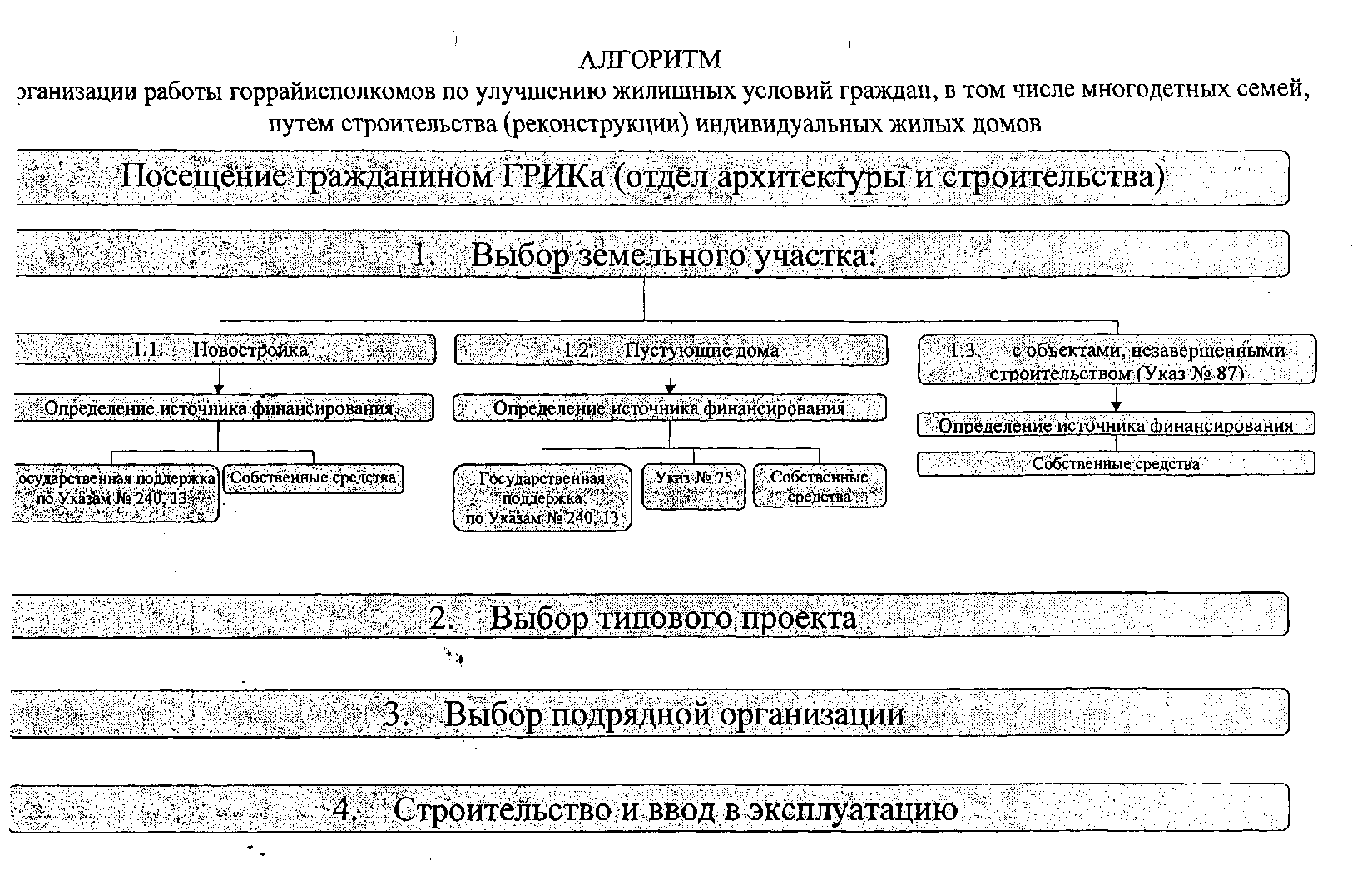 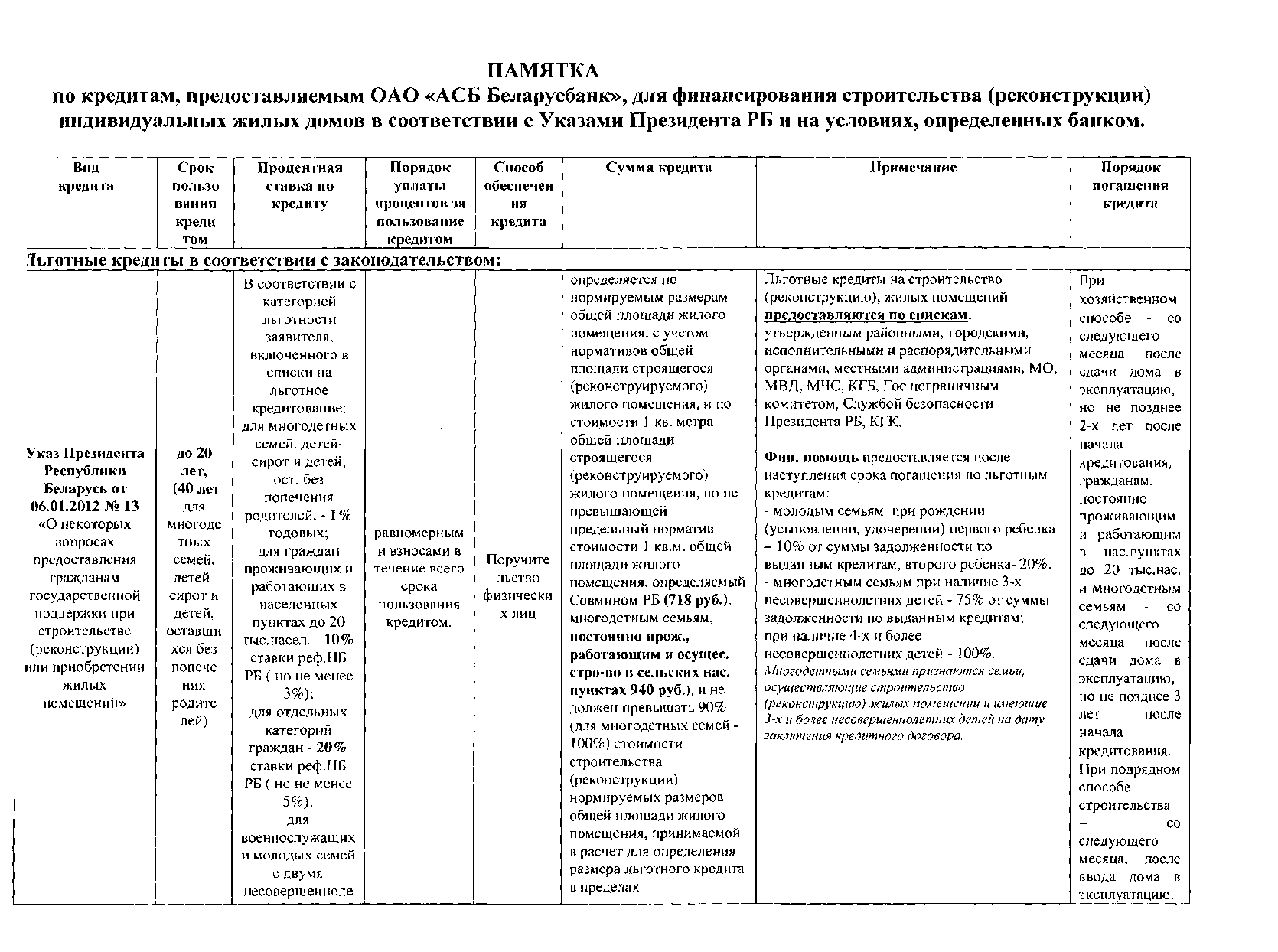 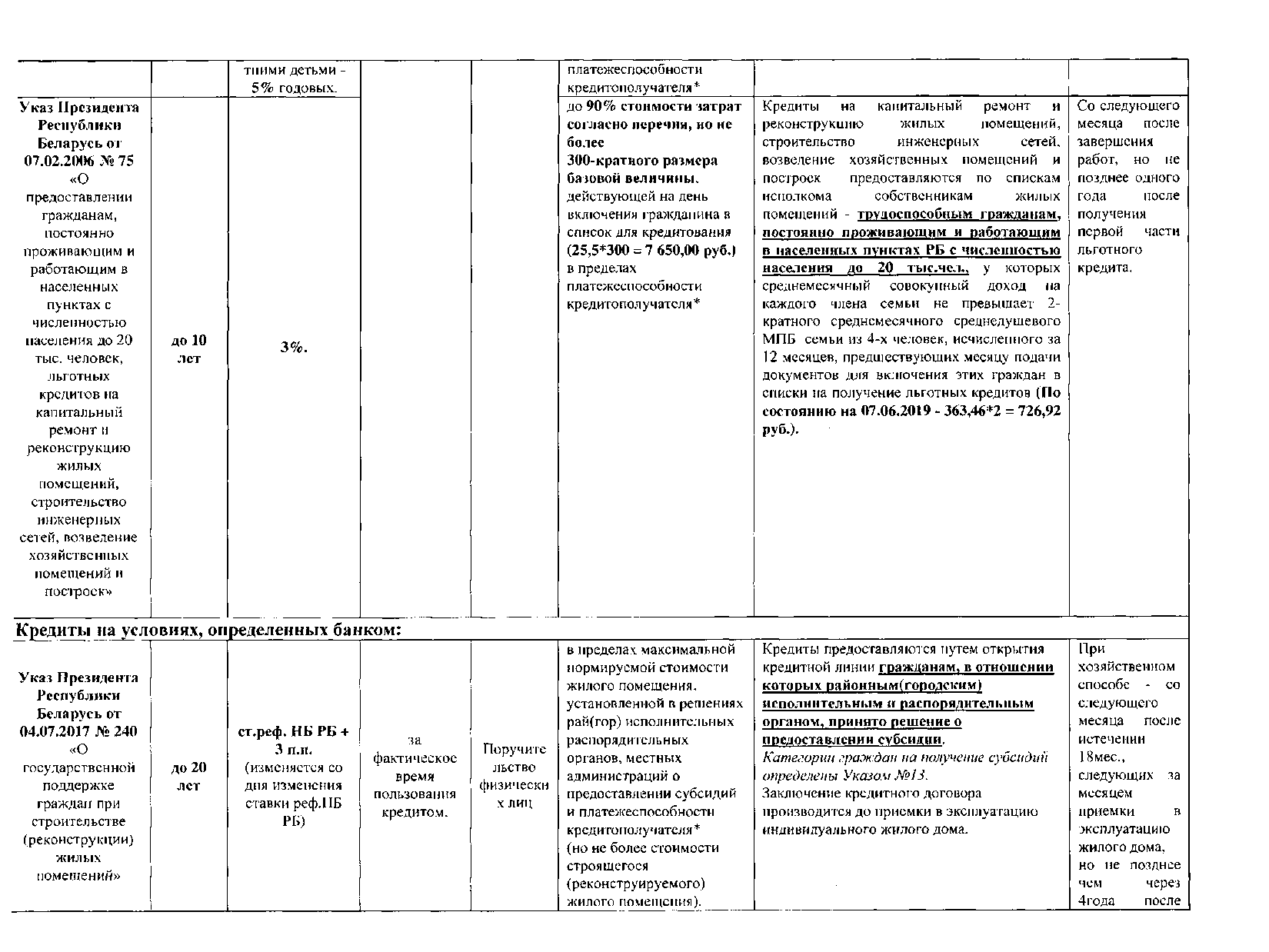 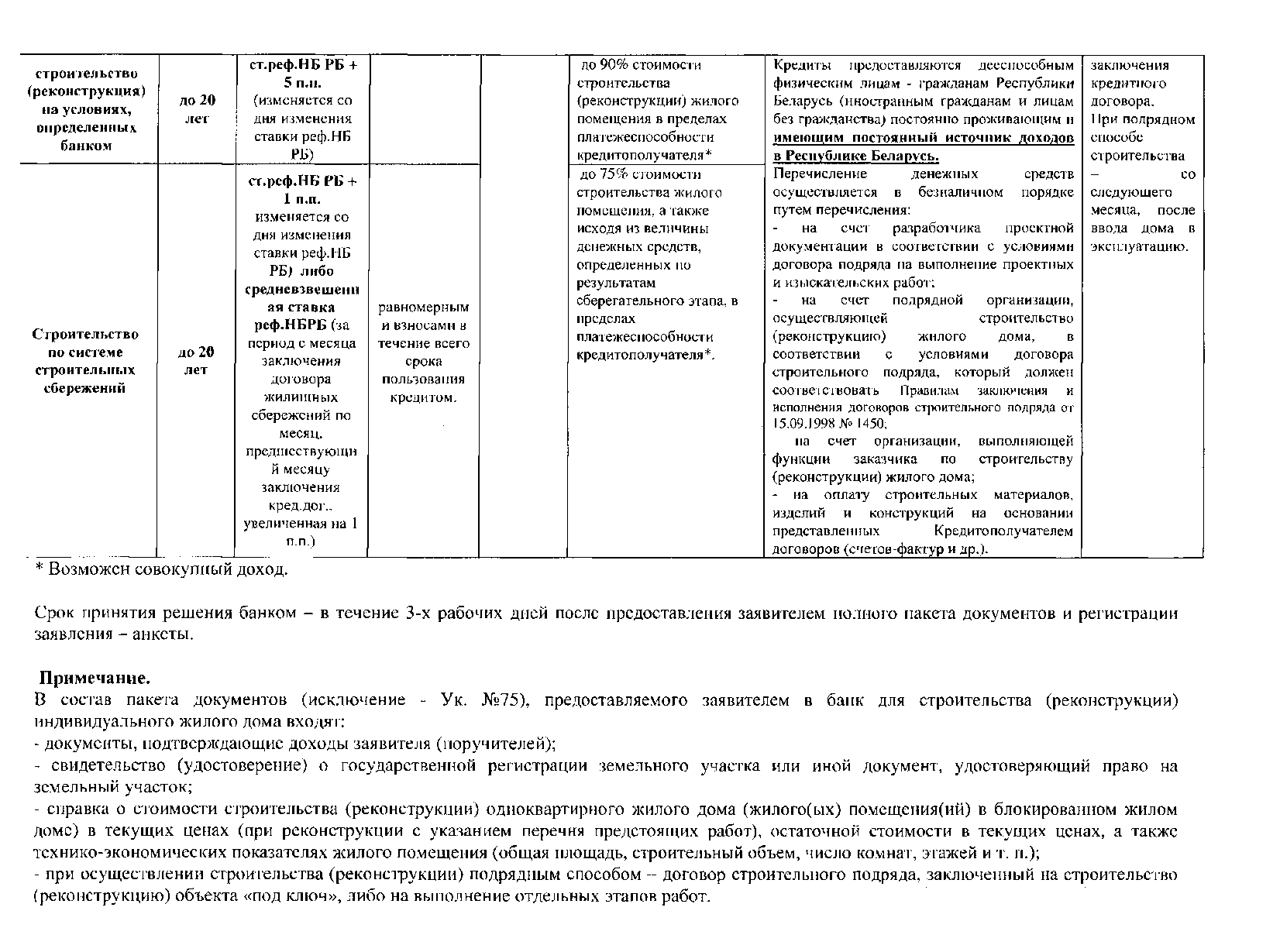 